Об установлении предельных долгосрочных тарифов на питьевую воду (питьевое водоснабжение), водоотведение  для организаций, осуществляющих холодное водоснабжение и (или) водоотведение на территории Соль-Илецкого городского округа  Оренбургской области         В соответствии с Федеральным законом от 07 декабря 2011 года № 416-ФЗ «О водоснабжении и водоотведении», постановлением Правительства Российской Федерации от 13 мая 2013 года  №406 «О государственном       регулировании тарифов в сфере водоснабжения и водоотведения», приказом ФСТ России от 27 декабря 2013 года № 1746-э «Об утверждении Методических указаний по расчету регулируемых тарифов в сфере водоснабжения               и водоотведения», Законом Оренбургской области от 28.09.2010 г. №3822/887-IV-ОЗ «О наделении органов местного самоуправления Оренбургской области отдельными государственными полномочиями в сфере   водоснабжения          и водоотведения и в области обращения с твердыми коммунальными          отходами», Уставом муниципального образования Соль-Илецкий городской округ, постановляю:  Установить предельные долгосрочные тарифы:Тарифы на питьевую воду (питьевое водоснабжение), водоотведение на 2019 год и плановый период 2020-2023 годы, согласно приложению №1 к настоящему постановлению.2. Контроль за исполнением постановления возложить на заместителя главы администрации Соль-Илецкого городского округа по экономике, бюджетным отношениям и инвестиционной политике Слепченко Ю.В.3. Настоящее постановление вступает в силу после его официального опубликования и распространяет свое действие на правоотношения, возникшие с 1 января 2019 года.Глава муниципального образованияСоль-Илецкий городской округ                                                        А.А. Кузьмин ВерноВедущий специалист организационного отдела                        Е.В. ТелушкинаРазослано: в прокуратуру, отдел по строительству,  транспорту, благоустройству и ЖКХ, комитет экономического анализа и прогнозирования, финансовое управление, организации коммунального комплекса.Приложение №1к постановлению администрации                    Соль-Илецкого городского  округаот 17.12.2018 г.   № 2800-пТарифы на питьевую воду (питьевое водоснабжение), водоотведение для организаций, осуществляющих холодное водоснабжение и (или) водоотведение на территории Соль-Илецкого городского округа на 2019 год и плановый период 2020-2023 гг.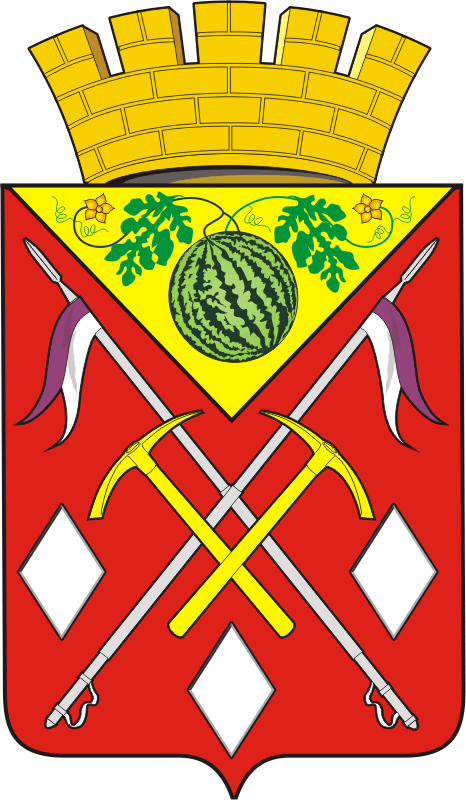 АДМИНИСТРАЦИЯМУНИЦИПАЛЬНОГО ОБРАЗОВАНИЯСОЛЬ-ИЛЕЦКИЙ ГОРОДСКОЙ ОКРУГОРЕНБУРГСКОЙ ОБЛАСТИПОСТАНОВЛЕНИЕ17.12.2018  № 2800-п№ п/пНаименование организации коммунального комплексаНаименование принятого  тарифа С 01.01.19-30.06.19С 01.01.19-30.06.19С 01.07.19-31.12.19С 01.07.19-31.12.19С 01.01.20-30.06.20С 01.01.20-30.06.20С 01.07.20-31.12.20С 01.07.20-31.12.20С 01.01.21-30.06.21С 01.01.21-30.06.21С 01.07.21-31.12.21С 01.07.21-31.12.21С 01.01.22-30.06.22С 01.01.22-30.06.22С 01.07.22-31.12.22С 01.07.22-31.12.22С 01.07.22-31.12.22С 01.01.23-30.06.23С 01.01.23-30.06.23С 01.07.23-31.12.23.С 01.07.23-31.12.23.С 01.07.23-31.12.23.С 01.07.23-31.12.23.Единица измерения№ п/пНаименование организации коммунального комплексаНаименование принятого  тарифа Без НДСС НДСБез НДСС НДСБез НДСС НДСбез НДСС НДСбез НДСС НДСбез НДСС НДСбез НДСС НДСбез НДСС НДСС НДСбез НДСс НДСбез НДСбез НДСбез НДСс НДС1МУП «Боевогорское»Питьевая вода (питьевое водоснабжение)18,4323,0023,0023,5023,5024,1524,1524,7924,7925,4425,4425,44Руб./куб.м.2МУП «Залив»Питьевая вода (питьевое водоснабжение)15,1323,0023,0023,5023,5024,1524,1524,7924,7925,4425,4425,44Руб./куб.м.3ФКУ КП-12 Питьевая вода (питьевое водоснабжение)14,4017,2814,6917,6314,6917,6315,0318,0415,0318,0415,4618,5515,4618,5515,8419,0119,0115,8419,0116,2216,2216,2219,46Руб./куб.м.3ФКУ КП-12Водоотведение16,3519,6216,6820,0216,6820,0217,0320,4417,0320,4417,4920,9917,4920,9917,9321,5221,5217,9321,5218,3918,3918,3922,07Руб./куб.м.4МУП «Елшанское КХ»Питьевая вода (питьевое водоснабжение)27,6027,6027,6028,1628,1628,8828,8829,5429,5430,2330,2330,23Руб./куб.м.5МКП «Первомайский»Питьевая вода (питьевое водоснабжение)26,3826,9026,9027,4927,4928,2428,2428,9528,9529,6729,6729,67Руб./куб.м.6МУП «Инициатива» Питьевая вода (питьевое водоснабжение)20,0123,0023,0023,5023,5024,1524,1524,7924,7925,4425,4425,44Руб./куб.м.7МУП «Перспектива»Питьевая вода (питьевое водоснабжение)26,3726,3726,3726,9426,9427,6727,6728,3628,3629,0529,0529,05Руб./куб.м.8МУП «Шахтный»Питьевая вода (питьевое водоснабжение)19,5423,0023,0023,5023,5024,1524,1524,7924,7925,4425,4425,44Руб./куб.м.9ГСУСО «Психоневрологический интернат»Питьевая вода (питьевое водоснабжение)19,53 19,9219,92 20,43 20,4321,0621,06 21,55 21,55  22,05  22,05  22,05Руб./куб.м.10МУП «Агровод»Питьевая вода (питьевое водоснабжение)20,7823,0023,0023,5023,5024,1524,1524,7924,7925,4425,4425,44Руб./куб.м.10МУП «Агровод»Водоотведение23,9526,1126,11 26,67 26,6727,3927,3928,0928,0928,8228,8228,82Руб./куб.м.11ООО «Заилечье»Питьевая вода (питьевое водоснабжение)27,43  27,4327,43 28,10 28,1028,9528,95 29,65 29,65  30,49  30,49  30,49Руб./куб.м.12ФГКУ комбинат «степной» РосрезерваПитьевая вода (питьевое водоснабжение)15,2818,34 15,5818,7015,5818,70 15,9119,09 15,9119,0916,3119,5716,31  19,5716,6216,62  19,94  16,6219,9419,94  16,9420,3320,33Руб./куб.м.13ФКУ ИК-6 УФСИНПитьевая вода (питьевое водоснабжение)15,5818,70 15,8919,0715,8919,07 16,3019,56 16,3019,5616,8220,1816,82 20,1817,2017,20  20,64  17,2020,6420,6417,6021,1221,12Руб./куб.м.14ММПП ЖКХ (для дружбинского территориального отдела)Питьевая вода (питьевое водоснабжение)14,5417,45  20,2724,3220,2724,32  20,6824,82  20,6824,8221,1925,4321,19  25,4321,6521,65  25,98  21,6525,9825,98  22,1226,5426,54Руб./куб.м.15Соль-Илецкое ММПП ЖКХПитьевая вода (питьевое водоснабжение)19,8823,86 20,2724,3220,2724,32 20,6824,82  20,6824,8221,1925,4321,19  25,4321,6521,65  25,98 21,6525,9825,98  22,1226,5426,54Руб./куб.м.15Соль-Илецкое ММПП ЖКХВодоотведение27,1132,53 27,6533,1827,6533,18 28,2233,86 28,2233,8628,9634,7528,9634,7529,6729,6735,6029,6735,6035,60  30,4136,4936,49Руб./куб.м.